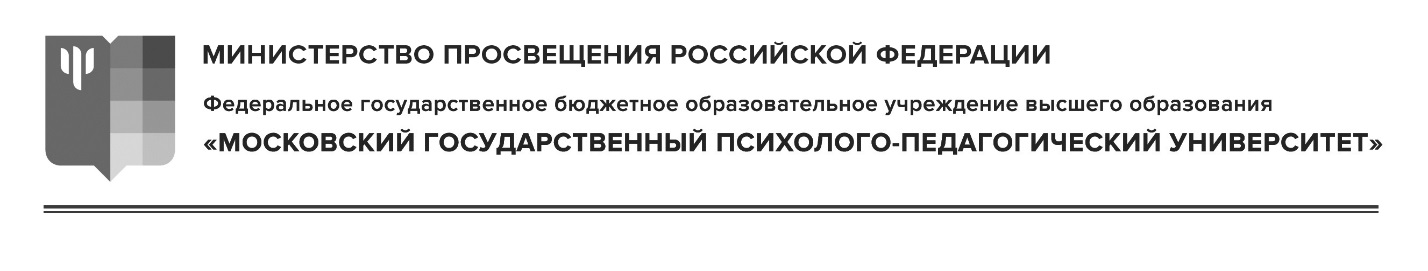 Ректору ФГБОУ ВО МГППУА.А.МарголисуСЛУЖЕБНАЯ ЗАПИСКА                       _________						                                         № ____________Уважаемый Аркадий Аронович!Прошу принять ______________________________ ФИО на __________________________________должность, __________ ставка (доля ставки), оклад ____,00 в ________________________________ структурное подразделение по внутреннему совместительству. Обоснование (представление).Руководитель 				_______________ _________________(подпись)               (расшифровка ФИО)Согласовано:Курирующий проректор					________________